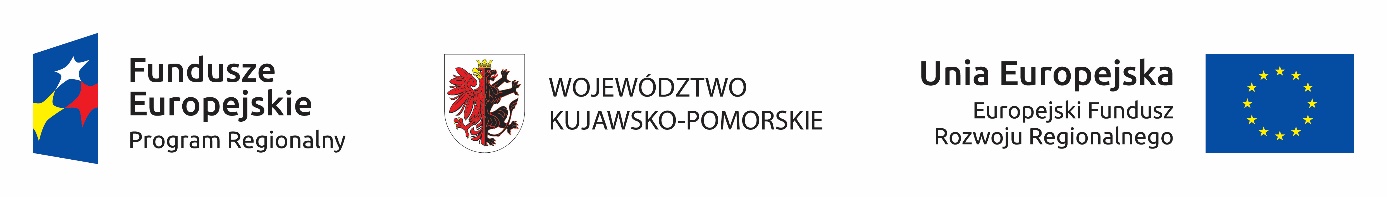 KUJAWSKO-POMORSKA AGENCJA INNOWACJI SP. Z O.O.„FUNDUSZ BADAŃ I WDROŻEŃ”OŚ PRIORYTETOWA 1. WZMOCNIENIE INNOWACYJNOŚCI I KONKURENCYJNOŚCI GOSPODARKI REGIONUDZIAŁANIE 1.2 PROMOWANIE INWESTYCJI PRZEDSIĘBIORSTW W BADANIA I INNOWACJEPODDZIAŁANIE 1.2.1 WSPARCIE PROCESÓW BADAWCZO-ROZWOJOWYCHREGIONALNY PROGRAM OPERACYJNY WOJEWÓDZTWA KUJAWSKO-POMORSKIEGO NA LATA 2014-2020FORMULARZ PRESELEKCYJNYMODUŁ 1.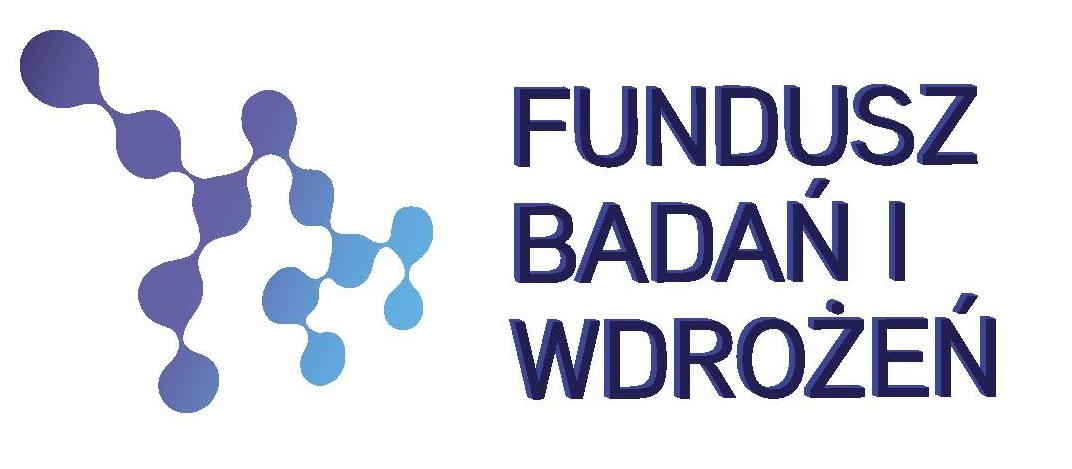 DATA WPŁYWU ……………………………………………………………………PODPIS ……………………………………………………………………SEKCJA A. WNIOSKODAWCAA.1 DANE WNIOSKODAWCYA.2 DANE ADRESOWE WNIOSKODAWCYA.3 DANE DO KONTAKTUSEKCJA B. PRZEDSIĘWZIĘCIEB.1 TYTUŁB.2 UZASADNIENIE PRZEDSIĘWZIĘCIAB.3 CHARAKTERYSTYKA PRZEDSIĘWZIĘCIASEKCJA C. KOSZTY I TERMIN REALIZACJIC.1 OKRES REALIZACJI PRZEDSIĘWZIĘCIAC.2 KOSZTY REALIZACJIOŚWIADCZENIE WNIOSKODAWCY1. Oświadczam, że informacje zawarte w niniejszym formularzu preselekcyjnym są prawdziwe i zgodne ze stanem faktycznym i prawnym. Przedstawiona koncepcja realizacji przedsięwzięcia jest zgodna z planowaną do realizacji inwestycją i będzie przedmiotem realizacji w określonym kształcie w przypadku przyznania wsparcia.2. Zobowiązuję się do realizacji przedsięwzięcia zgodnie z Regulaminem wewnętrznym KPAI sp. z o.o. dla organizacji konkursów w ramach FBiW oraz dokumentacją FBiW.3. Wyrażam zgodę na udostępnianie niniejszego formularza preselekcyjnego wraz z dołączoną dokumentacją w celu dokonania oceny, ewaluacji i kontroli przedstawicielom uprawnionych do tego podmiotów.4. Oświadczam, że nie podlegam wykluczeniu z ubiegania się o dofinansowanie oraz że nie jestem objęty zakazem dostępu do środków funduszy europejskich na podstawie przepisów, tj. a) art. 207 ust. 4 ustawy z dnia 27 sierpnia 2009 r. o finansach publicznych (tj. Dz. U. 2016 r. poz. 1870 z późn. zm.); b) art. 12 ust. 1 pkt 1 ustawy z dnia 15 czerwca 2012 r. o skutkach powierzenia wykonywania pracy cudzoziemcom przebywającym wbrew przepisom na terytorium Rzeczypospolitej Polskiej (Dz. U. z 2012 r. poz. 769); c) art. 9 ust. 1 pkt 2a ustawy z dnia 28 października 2002 r. o odpowiedzialności podmiotów zbiorowych za czyny zabronione pod groźbą kary (tj. Dz. U. z 2016 r. poz. 1541 z późn. zm.).5. Oświadczam, że na Wnioskodawcy nie ciąży obowiązek zwrotu pomocy wynikający z decyzji Komisji Europejskiej oraz, że nie znajduje się w trudnej sytuacji ekonomicznej.6. Oświadczam, że koszty kwalifikujące się do objęcia wsparciem w ramach przedsięwzięcia nie były, nie są i nie będą finansowane z innych środków publicznych (europejskich i krajowych) w zakresie ubiegania się o wsparcie.7. Oświadczam, że na czas realizacji przedsięwzięcia zabezpieczę wystarczające środki finansowe (w tym wkład własny) gwarantujące płynną i terminową realizację przedsięwzięcia przedstawionego w niniejszym formularzu preselekcyjnym.8. Zobowiązuję się do zapewnienia trwałości zgodnie z art. 71 Rozporządzenia Parlamentu Europejskiego i Rady (UE) nr 1303/2013 z dnia 17 grudnia 2013 r. ustanawiającego wspólne przepisy dotyczące Europejskiego Funduszu Rozwoju Regionalnego, Europejskiego Funduszu Społecznego, Funduszu Spójności, Europejskiego Funduszu Rolnego na rzecz Rozwoju Obszarów Wiejskich oraz Europejskiego Funduszu Morskiego i Rybackiego oraz ustanawiającego przepisy ogólne dotyczące Europejskiego Funduszu Rozwoju Regionalnego, Europejskiego Funduszu Społecznego, Funduszu Spójności i Europejskiego Funduszu Morskiego i Rybackiego oraz uchylające rozporządzenie Rady (WE) nr 1083/2006 (Dz. Urz. UE L. 347/320 z 20.12.2013 r.) i utrzymania własności rezultatów przedsięwzięcia przez okres minimum 5 lat (3 lat dla MŚP) od całkowitego zakończenia realizacji przedsięwzięcia zgodnie z zapisami Regulaminu.9. Oświadczam, że wszelkie zamówienia dokonane w ramach przedsięwzięcia odbędą się na zasadach i w trybie przewidzianych w ustawie z dnia 29 stycznia 2004 r. Prawo zamówień publicznych (t.j. Dz.U. z 2016 r. poz. 922 z późn. zm.), chyba że zostały ustawowo wyłączone. Jednocześnie jestem świadomy tego, że w przypadku braku ustawowego obowiązku stosowania ustawy Prawo Zamówień Publicznych zobowiązany jestem do przygotowania i przeprowadzenia postepowania o udzielenie zamówienia publicznego w ramach przedsięwzięcia w szczególności w sposób zapewniający przejrzystość oraz zachowanie uczciwej konkurencji i równego traktowania wykonawców. 10. Oświadczam, że przedsięwzięcie jest zgodne z regulacjami prawnymi dotyczącymi udzielania pomocy publicznej, w tym w zakresie określenia statusu przedsiębiorstwa (wielkości) kwalifikującego do przyznania wsparcia w określonej wysokości.11. Oświadczam, że inwestycje realizowane w ramach przedsięwzięcia nie wywrą negatywnego wpływu na obszary NATURA 2000 oraz nie będą naruszać przepisów dotyczących ochrony gatunkowej roślin, zwierząt i grzybów oraz oświadczam, że przedsięwzięcie jest zgodne z obowiązującymi przepisami prawa w zakresie Oceny Oddziaływania na Środowisko (OOŚ). 12 Wyrażam zgodę na gromadzenie, przetwarzanie i przekazywanie danych osobowych, zawartych w formularzu preselekcyjnym, gromadzonych na potrzeby naboru, oceny i realizacji przedsięwzięcia oraz zbieranych w celu monitoringu i ewaluacji przedsięwzięcia – zgodnie z ustawą z dnia 29 sierpnia 1997 r. o ochronie danych osobowych (tj. Dz.U.2016 r. poz. 922 z późn.zm.).13. Oświadczam, iż jestem w posiadaniu zgody na przetwarzanie danych osobowych innych osób wskazanych w formularzu preselekcyjnym, w tym osób do kontaktu, w zakresie wskazanym w formularzu preselekcyjnym. Oświadczam, że osoby te zostały poinformowane, iż ich dane osobowe są gromadzone na potrzeby naboru, oceny i realizacji przedsięwzięcia oraz zbierane w celu monitoringu i ewaluacji przedsięwzięcia – zgodnie z ustawą z dnia 29 sierpnia 1997 r. o ochronie danych osobowych (tj. Dz.U. 2016 r. poz. 922 z późn.zm.).14. Jestem świadom praw i obowiązków związanych z realizacją przedsięwzięcia finansowanego z Europejskiego Funduszu Rozwoju Regionalnego w ramach Regionalnego Programu Operacyjnego Województwa Kujawsko-Pomorskiego na lata 2014-2020.15. Oświadczam, iż wskazane w formularzu preselekcyjnym wysokość wydatków kwalifikujących się do objęcia wsparciem oraz wartość wsparcia zostały określone w oparciu o obowiązujące w tym zakresie dokumenty i przepisy (m.in. Regulamin wewnętrzny KPAI sp. z o.o. dla organizacji konkursów w ramach FBiW, a także dokumentację FBiW), w tym również w zakresie kwalifikowalności podatku VAT w ramach FBiW.16. Oświadczam, że posiadam prawomocną decyzję pozwolenia na budowę lub zgłoszenia budowy (przyjęte bez zastrzeżeń) lub będę posiadał nie później niż przed rozpoczęciem prac objętych w/w dokumentami zgodnie z obowiązującymi w tym zakresie przepisami (jeśli dotyczy).17. Oświadczam, że posiadam prawo do dysponowania nieruchomością na cele budowlane lub prawo do dysponowania nieruchomością na cele realizacji przedsięwzięcia (jeśli dotyczy).18. Oświadczam, że przedsięwzięcie wpisuje się w inteligentne specjalizacje regionu.19. Oświadczam, że prowadzę działalność na terenie województwa kujawsko-pomorskiego oraz zapewnię wdrożenie wyników prac B+R we własnej działalności gospodarczej lub poprzez udzielenie licencji lub sprzedaż wyników przedsięwzięcia w celu ich wprowadzania do działalności gospodarczej innego przedsiębiorcy.Jestem świadomy odpowiedzialności karnej za podanie fałszywych danych lub złożenie fałszywych oświadczeń.………………………………………………........................ Miejscowość, data………………………………………………........................ Podpis wraz z określeniem stanowiska osoby/osób reprezentującej/ych WnioskodawcęNAZWA PODMIOTUNIPREGONGMINAKOD POCZTOWYMIEJSCOWOŚĆULICANR DOMU/LOKALUNUMER TELEFONUADRES E-MAILIMIĘ I NAZWISKONUMER TELEFONUADRES E-MAIL(maksymalnie 150 znaków)B.2.1. IDENTYFIKACJA PROBLEMÓW(maksymalnie 1000 znaków)B.2.2. WYKONALNOŚĆ PRZEDSIĘWZIĘCIA(maksymalnie 1000 znaków)B.3.1. OPIS PRZEDSIĘWZIĘCIA(maksymalnie 1500 znaków)B.3.2. CELE I EFEKTY REALIZACJI PRZEDSIĘWZIĘCIA(maksymalnie 1500 znaków)ROZPOCZĘCIE REALIZACJI PRZEDSIĘWZIĘCIAZAKOŃCZENIE REALIZACJI PRZEDSIĘWZIĘCIACAŁKOWITE KOSZTY REALIZACJIKOSZTY KWALIFIKUJĄCE SIĘ DO OBJĘCIA WSPARCIEMWNIOSKOWANE DOFINANSOWANIEPROCENT DOFINANSOWANIAPieczęć Wnioskodawcy